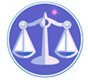 【更新】2019/1/7【編輯著作權者】黃婉玲（建議使用工具列--〉檢視--〉文件引導模式/功能窗格）（參考題庫~本文只收錄部份頁面,且部份無法超連結其他位置及檔案）《《經濟學與財政學相關測驗題庫彙編》共25單元 & 805題〈〈解答隱藏檔〉〉【其他科目】。S-link123總索引。01警察&海巡考試。02司法特考&專技考試。03公務人員考試(答案顯示)103年(5-165)10301。a（4）103年特種考試交通事業鐵路人員考試。高員三級。財經廉政103年公務人員特種考試警察人員考試103年公務人員特種考試一般警察人員考試103年特種考試交通事業鐵路人員考試試題70180【等別】高員三級鐵路人員考試【類科】財經廉政【科目】經濟學概論與財政學概論【考試時間】2小時【註】本試題共分兩部分，第一部分甲、為申論題，第二部分乙、為單一選擇題。乙、測驗題部分：（50分）87011.短期下，獨占廠商面對的市場需求為：Q=100-2P，其中 Q 為數量，P 為價格，而其生產的總變動成本為：0.5Q2，總固定成本為 2000，則該廠商之利潤最大產量為：答案顯示:【C】（A）0（B）12.5（C）25（D）502.高鐵公司的收入因票價提高而上升，其原因為：答案顯示:【A】（A）需求價格彈性小於一（B）需求價格彈性大於一（C）供給價格彈性小於一（D）供給價格彈性大於一3.若一個人將每天的時間完全配置於工作（賺取所得）與休閒之間，當工資率上漲且休閒為正常財，則下列敘述何者正確？答案顯示:【C】（A）工作時數必然增加（B）工作時數必然減小（C）當替代效果較強時，工作時數必然增加（D）當所得效果較強時，工作時數必然增加4.無其他工作機會的張三，投入 500 萬元來經營加油站，今年的收益為 600 萬元，而人事及進貨成本則為300 萬元，當市場利率為年利率 3%，請問經營加油站今年之經濟利潤為：答案顯示:【B】（A）300 萬元（B）285萬（C）元 100 萬元（D）－200 萬元5.若開放經濟的凱因斯模型為：C=500+0.8（Y-T），G=1200，I=100，T=100，X=800，M=300+0.6Y，其中 C 為消費，G 為政府支出，I 為投資，T 為自發性稅負，X 為出口，M 為進口，Y 為所得，則下列敘述何者正確？答案顯示:【B】（A）平衡預算乘數等於一（B）自動安定機能無法發生作用（C）將產生膨脹缺口（D）將產生緊縮缺口6.若 A 與 B 兩國生產一單位 X 物品皆需使用 6單位勞動及 2單位資本，生產一單位 Y 物品皆需使用 90 單位勞動及 18單位資本，當 A 國為勞動稟賦相對豐富，B 國為資本稟賦相對豐富，請問根據要素稟賦理論，下列何者正確？答案顯示:【C】（A）A 國生產 X 物品具絕對優勢（B）B 國生產 X 物品具絕對優勢（C）A 國生產 Y 物品具相對優勢（D）B 國生產 Y 物品具相對優勢7.關於不同經濟學派的看法，下列敘述何者錯誤？答案顯示:【D】（A）古典學派認為總合需求線為負斜率（B）古典學派認為總合供給線為一條在充分就業產出水準的垂直線（C）凱因斯學派認為利率對貨幣需求具有影響力（D）凱因斯學派認為動物本能（animal spirits）不會引起總合需求線移動8.假設某國只生產 X 與 Y 兩種商品，下表為商品 X 與 Y 在 2000年以及 2013年的生產數量與價格，若以2000年為基期，請問 2013年之 GDP 平減指數為：答案顯示:【C】（A）100（B）133.33（C）138.33（D）140.9*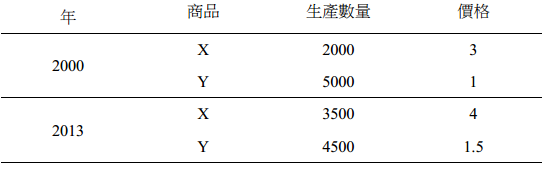 9.消費者將所得 100 元全部用來購買香蕉和橘子。若香蕉與橘子的價格分別為 5元以及 10元，在目前的購買組合下，香蕉的邊際效用為 10，橘子的邊際效用為 15，則下列敘述何者正確？答案顯示:【C】（A）此時香蕉對橘子的邊際替代率為 1（B）消費者此時已達最大效用（C）消費者多花 1元買香蕉，同時少花 1元在橘子，可提高總效用（A）消費者買 10個橘子，可達最大效用10.根據古典貨幣數量學說，若貨幣流通速度為 10，物價水準為 20，實質所得為 5，則名目貨幣需求等於多少？答案顯示:【A】（B）10（B）50（C）100（D）20011.若租屋市場之需求為：Qd=4000-P，供給為：Qs=400+2P，其中 P 為租金，Qd為需求數量，Qs為供給數量，今政府規定租金上限為 800 元，請問相較於未設定租金上限前，下列敘述何者錯誤？答案顯示:【C】（A）房東之生產者剩餘減少（B）出租房子數量減少（C）房客之願付價格小於租金上限（D）租屋市場發生供不應求12.若一國的吉尼係數接近於 1，代表該國面對下列何種狀況？答案顯示:【C】（A）環境汙染嚴重（B）產業結構差異大（C）所得分配相當不均（D）經濟景氣過熱13.下列何者不是一國實施量化寬鬆政策而產生的影響？答案顯示:【C】（A）該國利率下跌（B）該國貨幣貶值（C）國外資產價格下跌（D）該國物價上漲14.尼斯肯南（Niskanen）提出下列何種模型來解釋政府預算規模往往會無效率的過於龐大：答案顯示:【D】（A）選票互助模型（B）財政幻覺模型（C）競租模型（D）官僚模型15.在兩人（A 與 B）兩財貨（X 與 Y）的艾吉渥斯箱型圖（Edgeworth Box）中，如原資源配置點不在契約線（Contract Curve）上，當配置點移向契約線上時：答案顯示:【A】（A）如A 之效用維持不變，則 B 之效用一定會增加（B）如A 之效用增加，則 B 之效用一定會減少（C）如 A 之效用減少，則 B 之效用也會跟著減少（D）A 與 B 兩人的效用一定會同時增加16.下列關於純公共財概念的敘述，何者正確？答案顯示:【D】（A）純公共財一定是由政府所產生與提供（B）純公共財一旦提供，會對每個人提供相同的消費量，且帶相同的效用（C）純公共財的最適提供條件為：每一個人消費該財貨所得到的邊際利益等於該財貨之邊際成本（D）純公共財的免費享用（Free-rider）問題主要係因其具非排他性所引起的17.在其他情況不變下，若某財貨消費的過程產生外部利益，則下列推論何者正確？答案顯示:【C】（A）市場產量太少，價格太高（B）市場產量太多，價格太低（C）市場產量太少，價格太低（D）市場產量太多，價格太高18.所謂課稅之超額負擔（Excess Burden）係指：答案顯示:【D】（A）政府課稅所引起消費者剩餘減少數連同生產者剩餘減少數之總和（B）人民租稅負擔之增加超過其納稅能力之增加（C）政府課稅所收到的稅收反而比所花費的稽徵費用還少之差額（D）人民納稅所蒙受的福利損失超過政稅收的差額19.下列有關我國土地增值稅之敘述，何者正確？答案顯示:【B】（A）依財政收支劃分法規定係屬國稅（B）本質上具所得稅性質,而非屬土地稅（C）按漲價金額大小採累進稅率課徵（D）於土地移轉時課稅,容易轉嫁,故屬間接稅20.下列關於華格納法則（Wagner’s Law）的敘述，何者正確？答案顯示:【C】（A）著國民所得的增加，政府支出增加的速度將大於政府稅收增加的速度（B）著國民所得的增加，政府稅收增加的速度將大於政府支出增加的速度（C）著國民所得的增加，政府支出增加的速度將大於國民所得增加的速度（D）著國民所得的增加，政府稅收增加的速度將大於國民所得增加的速度21.下列關於地方財政觀念之敘述，何者錯誤？答案顯示:【A】（A）增加地方居民得將比增加地方政府補助款，所造成地方公共支出水準的增加較多（B）特定非配合補助將比相同成本之特定配合補助，帶給受補助地方較高的福利水準（C）地方公共財提供時，若忽略了區域間的外部利益，其提供的水準將太少（D）若產生租稅輸出現象時，將使得地方公共財提供的水準會太多22.關於中央與地方間稅源劃分之原則，下列何項敘述錯誤？答案顯示:【C】（A）較具重分配效果的租稅，宜歸中央（B）較具經濟穩定效果的租稅，宜歸中央（C）稅基在和各地區間的分布較不均的租稅，宜歸中央（D）稅基在和各地區間較不具移動性的租稅，宜歸地方23.下列有關零基預算（Zero-base Budget）的敘述，何者正確？答案顯示:【B】（A）每年重新編製預算，完全不考慮往年預算執行的績效（B）重新全盤評估預算內容，否定舊有預算目與金額的必然延續性（C）將國家所有歲出與歲入全部編在同一預算書中，強調預算控制（D）國家總體目標為基礎，採由上而下所編製之預算作業程序24.若 A 是稅前所得總額低於免稅額之低所得家計單位，而 B 是稅前所得總額高於免稅額之高所得家計單位。假設休閒為正常財，則實施負所得稅（Negative Income Tax）對家計單位工作意願之影響，下列敘述何者正確？答案顯示:【C】（A）A 與 B 的工作意願都一定會下降（B）A 與 B 的工作意願都一定會上升（C）A 的工作意願一定會下降；B 則不一定（D）B 的工作意願一定會下降；A 則不一定25.政府的濟貧方案中，政府對接受補貼者可採現金補貼（Cash Subsidy）或實物補貼（In-kind Subsidy）。下列有關兩者之比較，何者錯誤？答案顯示:【C】（A）在同樣補助金額下，現金補貼會帶給受補貼者較大的效用（B）現金補貼的行政管理成本較小（C）現金補貼較能抑制不合資格的人以詐欺的方式申請補貼（D）現金補貼只會產生所得效果，而實物補貼除所得效果外尚會產生替代效果。107年(3-90)。106年(3-90)。105年(4-140)。104年(4-110)。103年(5-165)。102年(4-140)。101年(2-70)。107年(3-90)。106年(3-90)。105年(4-140)。104年(4-110)。103年(5-165)。102年(4-140)。101年(2-70)。107年(3-90)。106年(3-90)。105年(4-140)。104年(4-110)。103年(5-165)。102年(4-140)。101年(2-70)（1）特種考試地方政府公務人員~*03三等&04四等考試。財經廉政。107年03。106年03*。105年03。105年04。104年03。103年03*。102年03。102年04。101年03。101年04（2）公務人員高等考試三級考試。財經廉政。107年。106年。105年。104年。103年。102年（3）公務人員普通考試。財經廉政。107年。106年。105年。104年。103年。102年（4）特種考試交通事業鐵路人員考試~*01高員三級。運輸營業、財經廉政*02員級。財經廉政。104年01。103年01。103年02